СОВЕТ НАРОДНЫХ ДЕПУТАТОВ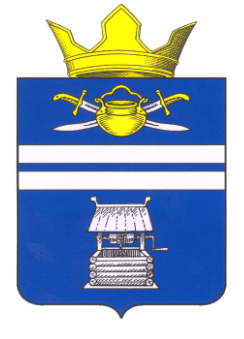 ЧИЛЕКОВСКОГО СЕЛЬСКОГО ПОСЕЛЕНИЯ КОТЕЛЬНИКОВСКОГО МУНИЦИПАЛЬНОГО РАЙОНАВОЛГОГРАДСКОЙ ОБЛАСТИIV СОЗЫВАРЕШЕНИЕ          от 07.04.2023 г.                                                          № 86/129О внесении изменения в решение Совета народных депутатов Чилековского сельского поселения Котельниковского муниципального района Волгоградской области от 27.04.2022 г. №70/103 "Об утверждении Правил благоустройства территории Чилековского сельского поселения Котельниковского муниципального района Волгоградской области"В соответствии с пунктом 37 статьи 1, статьей 55.25 Градостроительного кодекса Российской Федерации, статьей 45.1 Федерального закона от 06 октября . № 131-ФЗ "Об общих принципах организации местного самоуправления в Российской Федерации", Законом Волгоградской области от 10 июля . № 83-ОД "О порядке определения органами местного самоуправления границ прилегающих территорий" и Уставом Чилековского сельского поселения Котельниковского муниципального района Волгоградской области, Совет народных депутатов Чилековского сельского поселения Котельниковского муниципального района Волгоградской области решил:1. Внести в Правила благоустройства территории Чилековского сельского поселения Котельниковского муниципального района Волгоградской области, утверждённые решением Совета народных депутатов Чилековского сельского поселения Котельниковского муниципального района Волгоградской области от 27.04.2022 № 70/103 "Об утверждении Правил благоустройства территории Чилековского сельского поселения Котельниковского муниципального района Волгоградской области " следующие изменения и дополнения:1.1. абзац 12 пункта 1.3. раздела 1. «Общие положения» изложить в новой редакции:«прилегающая территория - территория общего пользования, которая прилегает к зданию, строению, сооружению, земельному участку в случае, если такой земельный участок образован, и границы которой определены настоящими Правилами в соответствии с порядком, установленным Законом Волгоградской области от 10.07.2018 № 83-ОД "О порядке определения органами местного самоуправления границ прилегающих территорий";»;1.2. пункт 1.3. раздела 1. «Общие положения» дополнить информацией следующего содержания:«территории общего пользования - территории, которыми беспрепятственно пользуется неограниченный круг лиц (в том числе площади, улицы, проезды, набережные, береговые полосы водных объектов общего пользования, скверы, бульвары);газон - элемент благоустройства, представляющий собой участок поверхности с искусственно созданным травяным покрытием, ограниченный замкнутым контуром в виде ограждающих конструкций, бордюра и т.д.».1.3. дополнить разделом "13.1. Порядок участия, в том числе финансового, собственников и (или) иных законных владельцев зданий, строений, сооружений, земельных участков, либо лиц, привлекаемых собственником или иными законными владельцами зданий, строений, сооружений, земельных участков,  в содержании прилегающих территорий" следующего содержания:"131. Порядок участия, в том числе финансового, собственников
и (или) иных законных владельцев зданий, строений, сооружений, земельных участков, либо лиц, привлекаемых собственником или иными законными владельцами зданий, строений, сооружений, в содержании прилегающих территорий131.1. Участие, в том числе финансовое, в содержании прилегающих территорий в порядке, установленном настоящим разделом Правил, осуществляется следующими лицами (далее – лица, участвующие в содержании прилегающих территорий):1) собственниками зданий, строений, сооружений, земельных участков (за исключением собственников и (или) иных законных владельцев помещений в многоквартирных домах, земельные участки под которыми не образованы или образованы по границам таких домов), за исключением случаев передачи права владения лицам, указанным в подпункте 2 настоящего пункта, или заключения договора в целях обеспечения безопасной эксплуатации здания, сооружения с физическими или юридическими лицами;2) лицами, которые владеют зданием, строением, сооружением, земельным участком на ином законном основании (на праве аренды, праве хозяйственного ведения, праве оперативного управления, праве пожизненного наследуемого владения земельным участком, праве постоянного (бессрочного) пользования земельным участком, сервитут) в случае, если соответствующим договором, решением органа государственной власти или органа местного самоуправления установлена ответственность такого лица за эксплуатацию здания, строения, сооружения,  земельного участка;3) физическим или юридическим лицом, привлекаемым на основании договора собственником здания, сооружения, или лицами, указанными в подпункте 2 настоящего пункта, в целях обеспечения безопасной эксплуатации здания, сооружения. 131.3. За лицами, участвующими в содержании прилегающих территорий, закрепляются прилегающие территории в следующих границах:1) в отношении индивидуальных жилых домов, домов  блокированной застройки – в пределах 5 метров по периметру от границ земельного участка, на котором расположен индивидуальный жилой дом, дом блокированной застройки;2) в отношении земельных участков с разрешенным использованием для ведения личного подсобного хозяйства в границах населенных пунктов – в пределах 10 метров по периметру от границ таких земельных участков;3) в отношении зданий, строений, сооружений, являющихся объектами социального обслуживания, здравоохранения, образования, культуры, физической культуры и спорта – в пределах 10 метров по периметру от границ таких зданий, строений, сооружений;4) в отношении зданий, строений, сооружений, являющихся объектами банковской и страховой деятельности, бытового обслуживания – в пределах 10 метров по периметру от границ таких зданий, строений, сооружений;   5) в отношении некапитальных строений, сооружений - в пределах 5 метров по периметру от границ таких строений, сооружений;6) для зданий, строений, сооружений, земельных участков (далее также – объекты), не предусмотренных подпунктами 1-5 настоящего пункта Правил - в пределах 10 метров по периметру от границ таких объектов, [за исключением многоквартирных домов].131.4. Лица, участвующие в содержании прилегающих территорий (за исключением прилегающих территорий к индивидуальным жилым домам, домам блокированной застройки, земельным участкам с разрешенным использованием для ведения личного подсобного хозяйства), в границах соответствующих прилегающих территорий осуществляют следующие виды работ:- уборка (очистка) прилегающей территории от мусора (в летний и зимний периоды);- скашивание, полив и очистка газона от мусора (в летний период);- обработка противогололедными материалами, очистка от снега и наледи участка прилегающей территории, на котором осуществляется движение пешеходов, формирование снега и наледи в снежные валы (в зимний период).131.5. Лица, участвующие в содержании прилегающих территорий к индивидуальным жилым домам, домам блокированной застройки, земельным участкам с разрешенным использованием для ведения личного подсобного хозяйства, в границах соответствующих прилегающих территорий осуществляют следующие виды работ:- уборка (очистка) прилегающей территории от мусора (в летний и зимний периоды);- очистка от снега и наледи участка прилегающей территории, на котором осуществляется движение пешеходов (в зимний период).131.6. В случае наличия соглашения, заключенного физическими и (или) юридическими лицами с администрацией муниципального образования об уборке территорий общего пользования и определения данным соглашением границ прилегающих территорий, видов и периодичности работ по содержанию прилегающих территорий, отличных от установленных настоящими Правилами, подлежат применению положения соответствующего соглашения.131.7. Лица, участвующие в содержании прилегающих территорий, в границах соответствующих прилегающих территорий соблюдают следующие запреты:1) использовать прилегающую территорию в целях осуществления хозяйственной деятельности;2)переставлять элементы благоустройства без согласования с собственником;3) повреждать зеленые насаждения;4) хранить разукомплектованные транспортные средства;5) размещать тару, промышленные товары и иные предметы торговли на тротуарах, газонах;6) выдвигать или перемещать с прилегающей территории снег и наледь на проезжую часть дороги сооружения ливневой канализации;7) ограждать прилегающую территорию;8) иные запреты, установленные законодательством Российской Федерации.131.8. Участие, в том числе финансовое, в содержании прилегающей территории нескольких собственников и (или) лиц, которые владеют зданием, строением, сооружением, земельным участком на ином законном основании осуществляется с учетом соглашения между ними
(при наличии соглашения).131.9. В случае пересечения прилегающих территорий двух или более объектов, имеющих одинаковый метраж, их границы определяются на равном удалении  между объектами. При пересечении прилегающих территорий двух или более объектов, имеющих различный метраж, их границы определяются на расстоянии, пропорциональном общей площади каждого из указанных объектов. Границы прилегающих территорий, установленные настоящим пунктом, могут быть изменены путем заключения соглашения между собственниками и (или) иными законными владельцами объектов.131. 10. Уполномоченный орган местного самоуправления Чилековского сельского поселения Котельниковского муниципального района Волгоградской области представляет информацию о границах прилегающих территорий по запросу собственников зданий, строений, сооружений, земельных участков и (или) иных законных владельцев зданий, строений, сооружений, земельных участков и (или) лиц, привлекаемых собственником или иными законными владельцами указанных объектов, в отношении которых установлены границы прилегающей территории, в течение 10 рабочих дней со дня поступления соответствующего запроса, если иное не предусмотрено законодательством Российской Федерации, законодательством Волгоградской области."2. Настоящее решение вступает в силу со дня его официального опубликования.Глава Чилековского сельского поселения                                          А.А.Авдеев